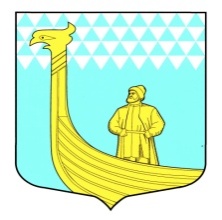   АДМИНИСТРАЦИЯ МУНИЦИПАЛЬНОГО ОБРАЗОВАНИЯВЫНДИНООСТРОВСКОЕ СЕЛЬСКОЕ ПОСЕЛЕНИЕВОЛХОВСКОГО МУНИЦИПАЛЬНОГО РАЙОНАЛЕНИНГРАДСКОЙ ОБЛАСТИ   ПОСТАНОВЛЕНИЕот  «   4»    августа  2014 года №   _84__О введении особого противопожарного режимаВ соответствии с Правилами  противопожарного режима  в Российской Федерации, утвержденными постановлением Правительства  Российской Федерации от 25.04.2012 года № 390  « О противопожарном режиме», постановлением Правительства Ленинградской области от 6 июля 2007 года № 169 «Об утверждении Положения о порядке установления особого противопожарного режима на территории Ленинградской области или ее части», в связи с повышением пожарной опасности(1Y) класс, из-за наступления неблагоприятных климатических условий(сухая, жаркая и ветреная погода), ростом  числа пожаров  в частном жилом секторе, лесного фонда, а также с целью стабилизации обстановки с пожарами, защиты населения и территории муниципального образования Вындиноостровского сельского поселения от чрезвычайных ситуаций    п о с т а н о в л я ю :1.Ввести с 04 августа по 24 августа 2014 года на территории муниципального образования Вындиноостровское сельское поселение Волховского муниципального района Ленинградской области особый противопожарный режим.2. На период особого противопожарного режима довести информацию до населения:- о запрете въезда в лес автотранспорта (за исключением автотранспорта Волховского лесничества-филиала ЛОГКУ «Ленобллес», дежурных и специальных служб) на территории МО Вындиноостровское сельское поселение;-об ограничении посещения лесов гражданами(за исключением граждан, трудовая деятельность которых связана с пребыванием в лесах и осуществляющих использование лесов в установленном законном порядке);-запретить разведение костров, сжигание сухой травы, мусора в границах поселений, приусадебных участках и в лесном фонде;2.1. запретить организациям независимо от организационно-правовой формы проведение пожароопасных работ, в том числе проведение сельскохозяйственных палов, сжигание стерни, пожнивных остатков и разведение костров на полях, сжигание мусора и порубочных остатков.3. Организовать дежурство должностных лиц органов местного самоуправления, патрулирование подведомственных населенных пунктов старостами населенных пунктов;4. Специалисту администрации  МО Вындиноостровское сельское поселение ответственному за первичную пожарную безопасность:- совместно со старостами населенных пунктов проверить противопожарные разрывы и минерализованные полосы , в случае их отсутствия организовать работу по их обустройству;-проверить источники противопожарного водоснабжения и обеспечить беспрепятственный подъезд пожарной техники  к источникам противопожарного водоснабжения;-уточнить планы и места временного переселения (эвакуации) граждан из населенных пунктов, опасных для проживания;-совместно с сотрудниками пожарного гарнизона Волховского района организовать проведение сходов граждан, подворных обходов для ознакомления жителей с требованиями по обеспечению мер пожарной безопасности;-усилить противопожарную пропаганду, освещать в средствах массовой информации необходимость соблюдения правил противопожарного режима;5. Ведущему специалисту администрации МО Вындиноостровское сельское поселение по управлению муниципальным имуществом и муниципальному хозяйству-Черемхиной Е.В провести ряд мероприятий в рамках муниципального земельного контроля по выявлению необрабатываемых и заброшенных земельных участков в населенных пунктах поселения, установить   собственников, пользователей, арендаторов, принять соответствующие  с действующим законодательством меры.6.Контроль за исполнением данного постановления возложить на ведущего специалиста администрации –Сысоеву Н.НГлава администрации                                              М.Тимофеева